HOTEL RESERVATION FORMIATEFL Slovenia conference09.03.-12.03.2023TERME VIVAT, Ulica ob igrišču 3, 9226 MORAVSKE TOPLICEGUEST INFORMATION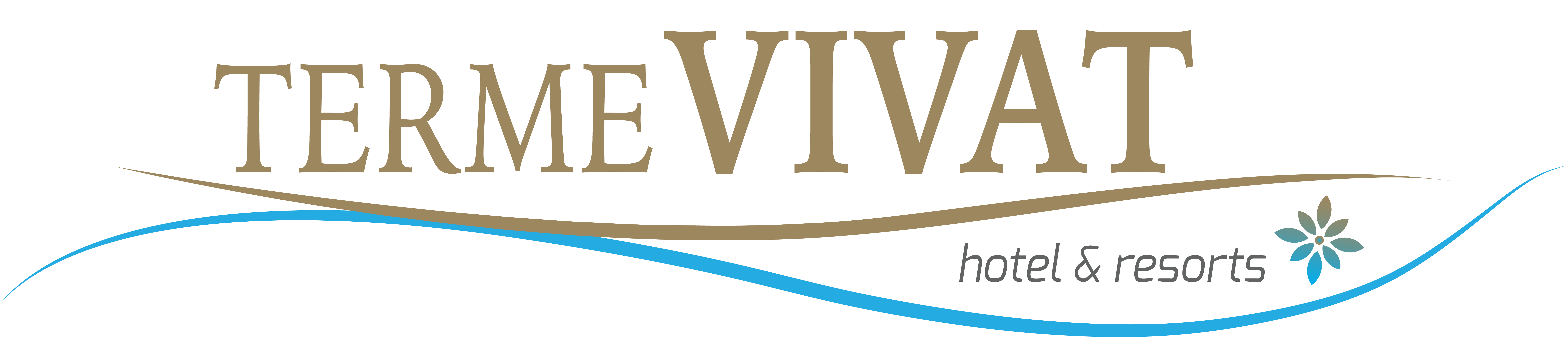 Last name:First name:First name:Address:Address:Address:Email:Email:Email:Phone:Fax:Fax:ACCOMODATION DETAILsACCOMODATION DETAILsACCOMODATION DETAILsArrival:Arrival:Departure:ROOM TYPE: (please indicate your choice with x)ROOM TYPE: (please indicate your choice with x)ROOM TYPE: (please indicate your choice with x)Single room; bed and breakfast                                              Single room; bed and breakfast                                              Price per night                       71,90 €Double room; bed and breakfast                                          Double room; bed and breakfast                                          Price per person per night   56,90 €Single room; Half-board with lunch                                                     Half-board with dinner         Single room; Half-board with lunch                                                     Half-board with dinner         Price per night                       81,90€Double  room; Half-board with lunch                                                    Half-board with dinner        Double  room; Half-board with lunch                                                    Half-board with dinner        Price per person per night    66,90€Single room; Full-board                                                              Single room; Full-board                                                              Price per night                        91,90€Double room; Full-board                                                          Double room; Full-board                                                          Price per person per night    76,90 €*Rates include accommodation. Tourist tax is not included and is extra 2,00 €/ person/ night. Registration fee is 1,00 eur. *Rates include accommodation. Tourist tax is not included and is extra 2,00 €/ person/ night. Registration fee is 1,00 eur. *Rates include accommodation. Tourist tax is not included and is extra 2,00 €/ person/ night. Registration fee is 1,00 eur. PAYMENT TO HOTELPAYMENT TO HOTELPAYMENT TO HOTELInvoice will be paid at reception on arrival day. If you need an invoice for your company, please let us know the details about the company:Invoice will be paid at reception on arrival day. If you need an invoice for your company, please let us know the details about the company:Invoice will be paid at reception on arrival day. If you need an invoice for your company, please let us know the details about the company:CANCELLATION CONDITIONS:NOTE: Only written cancellation and changes addressed to hotel VIVAT will be processed.Ø        Up to 7 days prior to arrival                                             no cancellation feeØ        From 6 to 4 days in advance                                            30% of the confirmed room priceØ        From 3 to 1 day prior arrival, until 18.00                        50% of the confirmed room priceØ        Later cancellations and no show                                      100% of the confirmed room priceDate:Signature:Reservation form is to be sent to lidija.lajh@vivat.si  or at telephone number: +386 2 538 21 10